Introducción	El desmedido crecimiento demográfico característico de las últimas décadas, ha ocasionado que se acelere y magnifiquen actividades y procesos industriales, de producción y deforestación, para poder satisfacer las necesidades fundamentales de alimentación, vestido y vivienda requeridas por la población.  El impacto sobre los recursos naturales es inevitable y evidente, y solamente a través de estrategias conjuntas y bien planificadas, se podrá mitigar, al menos en parte, los efectos adversos. La protección y conservación integral de los sistemas de abastecimiento de agua, desde las zonas de recarga y captación hasta las redes de distribución, provoca un impacto positivo que repercute de manera importante en la salud pública y por ende en la calidad de vida de la población.  Por ello, que la ASADA Nombre de la ASADA se suma a la iniciativa del Programa Sello de Calidad Sanitaria (PSCS) con el fin de velar porque la calidad de agua potable se brinde de manera sostenible y en armonía con la naturaleza.ObjetivosObjetivo GeneralGestionar los recursos del acueducto con el fin de mejorar integralmente las condiciones de las estructuras del sistema de abastecimiento de agua, de manera que esta permita, abastecer con agua de la mejor calidad a la población que se sirve. Objetivos EspecíficosRealizar acciones para la protección de las fuentes de abastecimiento de agua utilizadas para consumo humano.Establecer controles estrictos de mantenimiento de los componentes del acueducto, con el fin de asegurar su adecuado funcionamiento.Asegurar la aplicación de la desinfección en conformidad con lo que establece la ARESEP y la Reglamentación Vigente.Fomentar la participación de la población en las actividades organizadas por la ASADA en miras a brindar educación ambiental e involucramiento en la gestión ambiental de la comunidad.Controlar la calidad del agua que se le brinda a la población, por medio de análisis bacteriológicos y físico-químicos, establecidos por el Reglamento para la Calidad de Agua Potable vigente.Identificar el grado de riesgo sanitario y vulnerabilidad de los componentes del sistemaDescripción del SistemaInformación General del AcueductoReseña HistóricaEn este apartado se debe presentar, una breve descripción del sistema, que contenga, al menos: los años de operación, avances obtenidos en los últimos años, en el área operativa y administrativa, población actualmente beneficiada (por sistema, sin son más de uno), composición de los usuarios por tipo de servicio, recurso humano destacado en las áreas: administrativa y de operación y mantenimiento del acueducto, tarifas, porcentaje de medición, entre otros. Características del sistemaAnexo a este documento (Ver PDF Anexo 2) se presenta el detalle del Acueducto y del Sistema de Infraestructura con el que se cuenta, así como la Cuenca y Subcuenca que abastece las fuentes de abastecimiento.Con el fin de detallar la información referente a cada obra de infraestructura se presenta las siguientes tablas:(Completar las siguientes tablas con el detalle por componente con que cuente la ASADA)Tabla : Información detallada de NacientesTabla : Información detallada de pozosTabla : Información detallada de Tanques de AlmacenamientoTabla : Información detallada de Líneas de conducciónTabla : Información detallada de Sistema de DesinfecciónTabla : Información detallada de Bomba de DesinfecciónCroquis del sistemaAnexo a este documento (Ver PDF Anexo 3) se presenta el Croquis correspondiente al Acueducto, con el respectivo análisis de su entorno. Evaluación de ParámetrosLos parámetros a evaluar se presentan según el orden establecido en el Programa de Sello de Calidad Sanitaria, correspondiente a la tabla 7.Tabla : Parámetros a evaluarNota mínima para obtener el incentivo 90%.En adelante se desarrolla cada parámetro con sus respectivos detalles y pruebas.Planes correctivos de mejora para obras de infraestructuraPosterior a un análisis exhaustivo realizado a través de la Herramienta de Gestión de Riesgos (GIRA), se identificaron oportunidades de mejora correctivas a las obras de infraestructura, las cuales se fueron priorizadas y programadas en un plan de acción. (Ver PDF Anexo 5: Resultados detallados de los cuestionarios).Anexo a este documento (Ver PDF Anexo 7, 8 y 9) se presenta el plan de acción correctivo y preventivo, así como el estado de cumplimiento de dichos planes a la fecha, tanto para la protección de las fuentes de agua (15pts) como para los tanques de almacenamiento y líneas de conducción (10pts). Además, se incluyen otros aspectos que se consideran importantes de considerar, como mejoras en la gestión administrativa, operativa, de emergencias, entre otros.Estudios Cloro Residual en la Red (10pts)El equipo de desinfección fue operado según los planes de prevención y mantenimiento adecuados, los estudios de cloro residual en la red se realizaron diariamente, los cuales llevaron una bitácora donde se detalla las partes por millón resultantes de cada día y lugar analizado. El detalle de las medidas anuales se muestra en el Anexo 1.(Colocar los resultados diarios en el Anexo 1)Educación Ambiental e Información sobre la Calidad del Agua (15pts)Programas de Educación AmbientalComo parte de las iniciativas de sensibilización e información a la comunidad se ejecutaron los siguientes programas de educación ambiental. (Completar tabla)Tabla 3: Programas de Educación Ambiental Las fotografías y listas de asistencia de las actividades realizadas durante el año se adjuntan en el Anexo 2.(Adjuntar fotografías y listas de asistencia Anexo 2)Comunicación de la calidad de agua a la comunidadLos resultados mensuales del control de calidad de agua son comunicados a la población a través de los siguientes medios:(Marque con “X” qué tipo de comunicación utiliza)(   ) Boletines informativos(   ) En el recibo de cobro mensual(   ) En las oficinas del acueducto.(   ) En otros sitios públicos 	(   ) Red social de la ASADAOtros : _________________________Se muestra en la siguiente imagen un ejemplo de este tipo de comunicación realizada. (Adjuntar imagen/prueba de la comunicación realizada)Iza de la banderaSe realizó la ceremonia de la iza de la Bandera Azul, en la que participaron los miembros de la ASADA y la comunidad, en la siguiente imagen se ilustra parte de la celebración.(En caso de que se haya realizado) -  (Adjuntar fotografías)Control de la Calidad a través del Laboratorio Nacional de Aguas o cualquier laboratorio certificado (15pts)Se realizaron los muestreos que corresponden a la ASADA. Los resultados de los mismos se muestran en el Anexo 3.(Adjuntar resultados de laboratorios en el Anexo 3)Cumplimiento del Reglamento para la Calidad del Agua Potable (20pts)Los resultados de los análisis realizados durante el año cumplieron con el Reglamento para la Calidad de Agua Potable establecido en el Decreto número 38924-S-1-9-2015.En el Anexo 4 se detalla el resultado satisfactorio de dichos análisis. (Adjuntar análisis en Anexo 4)Evaluación del Riesgo Sanitario (15pts)En el Anexo 5 se presentan los FORMULARIOS DE INSPECCIÓN de cada estructura que posee el acueducto y los resultados bacteriológicos obtenidos durante el periodo de participación. (Completar Anexo 5)Parámetros para la Gradación de Estrellas.En la siguiente tabla se detallan los parámetros que se consideran para la obtención de las estrellas en el Programa Sello de Calidad Sanitaria.Tabla 4: Parámetros para la Gradación de EstrellasValoración del estado de la pintura y rotulación de los componentesComo parte de la evaluación se analiza en la siguiente tabla el estado de la pintura y su rotulación de los componentes del sistema. En el Anexo 6 se muestran las fotografías que comprueban el estado de los componentes. Ver Tabla 9 (Completar tabla y adjuntar fotografías en Anexo 6)Tabla : Pintura y rotulación de los componentes del sistemaAnexosEn adelante se presentan los Anexos del documento.Anexo 1: Resultados Anuales Cloro Residual en la Red(Completar con resultados anuales de cloro residual)Anexo 2: Listas de asistencia y fotografías de los Programas de Educación Ambiental(Completar con la información solicitada de los Programas de Educación Ambiental: Lista de Asistencia y Fotografías)Anexo 3: Resultados de Laboratorio de Control de Calidad de Agua(Completar con los resultados de Laboratorio de Control de Calidad de Agua)Anexo 4: Resultados de laboratorio que comprueben el cumplimiento del Reglamento de Calidad de Agua(Completar con resultados de laboratorio que comprueben cumplimiento al Reglamento de Calidad de Agua)Anexo 5: SERSAI) INFORMACIÓN GENERALNombre del AcueductoRegión                                                                   		                               Fecha:Provincia				 Cantón 					DistritoAcueducto administrado por:AyA 		ASADA 	   	Municipalidad 	     Otro indicarNombre administrador o encargado del acueducto:Teléfono  					Correo electrónicoNombre del fontanero del acueducto: 						TeléfonoCuentan con convenio con AyA:	SI   			NO 	  Cuenta con un plan anual de operación y mantenimiento de las estructuras:Caudal captado (L/s):El acueducto está formado por            	sistemas (Se debe indicar el N° de sistemas que forman el acueducto)El acueducto cuenta con desinfección: 	 	SI   	NO   		Está operando	  SI   	   NO   Indique el tipo de desinfección utilizado para cada uno de los sistemas:Sistema 1						Sistema 3Sistema 2						Sistema 4Existen áreas de protección: 		SI 		NO	Existen campañas de reforestación: 	SI 		NO	El acueducto participa en alguno de los Programas del LNA?  SI    	 NO    CUALObservaciones:Fecha de Inspección: 			   		      Firma representante del acueducto:I-) INFORMACIÓN GENERALII-) DIAGNOSTICO DE LA INFRAESTRUCTURA(*) De existir dos o más opciones de riesgo enunciados en la pregunta, encerrar en un círculo el o los riesgos identificados.I-) INFORMACIÓN GENERALII-) DIAGNOSTICO DE LA INFRAESTRUCTURA(*) De existir dos o más opciones de riesgo enunciados en la pregunta, encerrar en un círculo el o los riesgos identificados.I-) INFORMACIÓN GENERALII-) DIAGNOSTICO DE LA INFRAESTRUCTURA(*) De existir dos o más opciones de riesgo enunciados en la pregunta, encerrar en un círculo el o los riesgos identificados.I-) INFORMACIÓN GENERALII-) DIAGNOSTICO DE LA INFRAESTRUCTURA(*) De existir dos o más opciones de riesgo enunciados en la pregunta, encerrar en un círculo el o los riesgos identificados.I-) INFORMACIÓN GENERALII-) DIAGNOSTICO DE LA INFRAESTRUCTURA(*) De existir dos o más opciones de riesgo enunciados en la pregunta, encerrar en un círculo el o los riesgos identificados.I-) INFORMACIÓN GENERALII-) DIAGNOSTICO DE LA INFRAESTRUCTURA(*) De existir dos o más opciones de riesgo enunciados en la pregunta, encerrar en un círculo el o los riesgos identificados.I-) INFORMACIÓN GENERALII-) DIAGNOSTICO DE LA INFRAESTRUCTURA(*) De existir dos o más opciones de riesgo enunciados en la pregunta, encerrar en un círculo el o los riesgos identificadosI-) INFORMACIÓN GENERALII-) DIAGNOSTICO DE LA INFRAESTRUCTURA(*) De existir dos o más opciones de riesgo enunciados en la pregunta, encerrar en un círculo el o los riesgos identificadosAnexo 6: Fotografías del estado de los componentes del sistema(Completar con Fotografías detalladas con fecha, de los componentes del sistema)Nombre de fuenteProducción litros/segundoPropiedad a nombre deFácil accesoEstá cercadaEstá RotuladaNombre de fuenteCapacidad de bombeoDiámetroProfundidadEstá cercadoEstá RotuladoEstá pintadoNombre de tanqueTipo de tanque (elevado, asentado, semienterrado, otro)Material (concreto, bloques o metálico)DimensionesQuiebra gradienteCapacidad (m3)Está RotuladoEstá pintadoLínea de conducciónTipo de tubería (PVC, asbesto, HG, HF,etc)LongitudDiámetroSistema de DesinfecciónTipo de sistema (HTH, productor de hipoclorito de sodio, cloración con tabletas, cloro líquido o cloro gaseoso)MarcaModeloSerieCapacidadBomba de DesinfecciónPresión de bombeoMarcaModeloSerieCapacidad de bombeo (GPH)Dosificación utilizada del desinfectantePARÁMETROPUNTOSPrograma de protección a las fuentes de agua15Programa de mantenimiento y limpieza de tanques y redes10Mantener cloro residual en la red, dentro de los parámetros de la norma.10Educación ambiental e información sobre la calidad.15Control de la calidad del agua para consumo.15El agua deberá cumplir el Reglamento para la calidad del agua.20Evaluación de riesgo sanitario15TOTAL100Tipo de actividadPúblico metaFecha de realizaciónNúmero de participantesCharlasTalleresPresentación de videosCampañas de limpieza de callesCampañas de limpieza de ríosReforestación con especies de árboles nativasEstrellasRequerimientos1 (Blanca)Obtener nota 90 y agregar cuadro de Pintura y Rotulación por componente del sistema2 (Blanca)Obtener nota 100 y tener las estructuras pintadas, además presentar el reporte de cloro residual3. (Blanca)Cumplir con las dos estrellas blancas y haber hecho campañas de reforestación y tener las estructuras rotuladas4. (Blanca)Cumplir con las tres estrellas y realizar campañas ambientales en conjunto con un comité galardonado por el Programa Bandera Azul Ecológica o bien estar inscritos en alguna de las categorías del PBAE(Dorada)Con base a la ENCUESTA DE SERVICIOS (ver anexo 1) obtener Buena Calidad en el Sistema de Evaluación de la Calidad de los Servicios de Agua Potable.Asimismo, presentar: Denuncia de Fuentes ante MINAETConvenio de DelegaciónColocación de Hidrantes(Dorada)Con base a la ENCUESTA DE SERVICIOS obtener Excelente Calidad en el Sistema de Evaluación de la Calidad de los Servicios de Agua Potable. Y presentar el permiso de funcionamiento otorgado por el Ministerio de Salud.(Azul Marino)Tener Plan de Seguridad del AguaTipo de componenteNombre del componenteEstado de la pinturaRotulaciónFORMULARIOINSPECCIÓN SANITARIA DE ACUEDUCTOS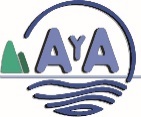 AYA-FPT-301AVersión: 1Folio # ____________– INFORMACIÓN GENERAL DEL ACUEDUCTO –AYA-FPT-301AFORMULARIOINSPECCIÓN SANITARIA DE ACUEDUCTOS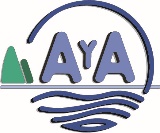 AYA-FIT-300AVersión: 1Folio # ________________NACIENTEAYA-FIT-300ANombre del acueducto:Nombre del acueducto:Nombre del acueducto:Nombre  de la naciente:Nombre  de la naciente:Nombre  de la naciente:Dirección de la naciente (coordenadas):Dirección de la naciente (coordenadas):Dirección de la naciente (coordenadas):Dirección de la naciente (coordenadas):Dirección de la naciente (coordenadas):Dirección de la naciente (coordenadas):Se clora en la naciente:Se clora en la naciente:Se clora en la naciente:Se clora en la naciente:Sí:      No: Sí:      No: Sí:      No: Sí:      No: Sí:      No: El agua va para:El agua va para:Tipo de captación:Tipo de captación:Drenaje:           Caja:           Mixta:           Visible: Drenaje:           Caja:           Mixta:           Visible: Drenaje:           Caja:           Mixta:           Visible: Drenaje:           Caja:           Mixta:           Visible: Drenaje:           Caja:           Mixta:           Visible: Drenaje:           Caja:           Mixta:           Visible: Drenaje:           Caja:           Mixta:           Visible: Drenaje:           Caja:           Mixta:           Visible: Drenaje:           Caja:           Mixta:           Visible: Drenaje:           Caja:           Mixta:           Visible: Drenaje:           Caja:           Mixta:           Visible: Características de la naciente:Características de la naciente:Características de la naciente:Características de la naciente:Características de la naciente:Hay caja de reunión:Hay caja de reunión:Sí:      No: Sí:      No: Sí:      No: Sí:      No: Sí:      No: Sí:      No: Caudal (l/s):Caudal (l/s):Acceso:Bueno:           Regular:           Malo: Bueno:           Regular:           Malo: Bueno:           Regular:           Malo: Bueno:           Regular:           Malo: Bueno:           Regular:           Malo: Bueno:           Regular:           Malo: Bueno:           Regular:           Malo: Bueno:           Regular:           Malo: Bueno:           Regular:           Malo: Bueno:           Regular:           Malo: Bueno:           Regular:           Malo: Bueno:           Regular:           Malo: Riesgo1.(*) ¿Carece la naciente de cerca de protección perimetral que la proteja del acceso de personas y animales o está defectuosa?S / N2.¿Carece la naciente de caja de captación que la proteja de la contaminación ambiental?S / N3.(*) ¿La tapa de inspección está construida en forma inadecuada y sin sistema seguro de cierre?S / N4.¿Presentan grietas las paredes o la losa superior de la captación?S / N5.¿Carece la losa superior de pendiente para que no se empoce el agua?S / N6.¿Carece la captación de un sistema para desviar el agua de escorrentía?S / N7.(*) ¿Se encuentran dentro de la captación plantas, raíces, sedimentos, hojas, algas, animales?S / N8.(*) ¿Carece de rejilla en las tuberías de rebalse y limpieza?S / N9.(*) ¿Existe alguna fuente de contaminación alrededor de la captación, tales como letrinas, animales, viviendas, basura, calles públicas, a menos de 20 m?S / N10.(*) ¿Se encuentra la naciente ubicada: aguas abajo de zonas de actividad agrícola o industrial, en zonas volcánicas o está el sitio deforestado?S / NTotal de fallas (GRADO TOTAL DE RIESGO DE LA ESTRUCTURA):Observaciones:Fecha de inspección:Fecha de inspección:Firma de la persona que acompaño en la inspección:FORMULARIOINSPECCIÓN SANITARIA DE ACUEDUCTOSAYA-FIT-301AVersión: 1Folio # ________________POZOAYA-FIT-301ANombre del acueducto:Nombre del acueducto:Nombre del acueducto:Nombre del acueducto:Nombre  del pozo:Nombre  del pozo:Nombre  del pozo:Nombre  del pozo:Dirección del pozo (coordenadas):Dirección del pozo (coordenadas):Dirección del pozo (coordenadas):Dirección del pozo (coordenadas):Dirección del pozo (coordenadas):Dirección del pozo (coordenadas):Dirección del pozo (coordenadas):Se clora en el pozo:Se clora en el pozo:Se clora en el pozo:Sí:      No: Sí:      No: Sí:      No: Sí:      No: Sí:      No: Sí:      No: Sí:      No: Sí:      No: El agua va para:El agua va para:El agua va para:El agua va para:El agua va para:Tipo de pozo:Artesanal:       Perforado:                       Acceso:   Bueno:        Regular:        Malo: Artesanal:       Perforado:                       Acceso:   Bueno:        Regular:        Malo: Artesanal:       Perforado:                       Acceso:   Bueno:        Regular:        Malo: Artesanal:       Perforado:                       Acceso:   Bueno:        Regular:        Malo: Artesanal:       Perforado:                       Acceso:   Bueno:        Regular:        Malo: Artesanal:       Perforado:                       Acceso:   Bueno:        Regular:        Malo: Artesanal:       Perforado:                       Acceso:   Bueno:        Regular:        Malo: Artesanal:       Perforado:                       Acceso:   Bueno:        Regular:        Malo: Artesanal:       Perforado:                       Acceso:   Bueno:        Regular:        Malo: Artesanal:       Perforado:                       Acceso:   Bueno:        Regular:        Malo: Artesanal:       Perforado:                       Acceso:   Bueno:        Regular:        Malo: Artesanal:       Perforado:                       Acceso:   Bueno:        Regular:        Malo: Artesanal:       Perforado:                       Acceso:   Bueno:        Regular:        Malo: Artesanal:       Perforado:                       Acceso:   Bueno:        Regular:        Malo: Artesanal:       Perforado:                       Acceso:   Bueno:        Regular:        Malo: Artesanal:       Perforado:                       Acceso:   Bueno:        Regular:        Malo: Artesanal:       Perforado:                       Acceso:   Bueno:        Regular:        Malo: Artesanal:       Perforado:                       Acceso:   Bueno:        Regular:        Malo: Artesanal:       Perforado:                       Acceso:   Bueno:        Regular:        Malo: Características del pozo:Características del pozo:Características del pozo:Características del pozo:Características del pozo:Características del pozo:Profundidad (m):Profundidad (m):Diámetro (m):Diámetro (m):Diámetro (m):Caudal (l/s):Caudal (l/s):Caudal (l/s):Caudal (l/s):Caudal (l/s):Presión (psi):Presión (psi):Presión (psi):Presión (psi):Forma de extracción:Forma de extracción:Forma de extracción:Bomba eléctrica:       Indicar la potencia (hp):Bomba eléctrica:       Indicar la potencia (hp):Bomba eléctrica:       Indicar la potencia (hp):Bomba eléctrica:       Indicar la potencia (hp):Bomba manual: Bomba manual: Bomba manual: Bomba manual: Riesgo1.¿Carece el pozo de cerca perimetral de protección o ésta está defectuosa?S / N2.¿Carece el pozo de sello sanitario?S / N3.¿Carece de un adecuado desagüe para las aguas de limpieza?S / N4.(*) ¿Existen focos de contaminación (tales como letrinas, basureros, PTAR de aguas residuales, etc.) a menos de 20 m del pozo?S / N5.¿Si existen letrinas en los alrededores, están a un nivel más alto que el pozo?S / N6.¿Hay agua estancada en los alrededores del pozo?S / N7.¿Carece el pozo de brocal o tapa que no permita su contaminación?S / N8.¿Está el lote del pozo sucio y enmontado?S / N9.(*) ¿Está la tubería de la cachera de bombeo herrumbrada o rota (con fugas)?S / N10.¿Está el pozo en una zona de inundación?S / NTotal de fallas (GRADO TOTAL DE RIESGO DE LA ESTRUCTURA):Observaciones:Fecha de inspección:Fecha de inspección:Firma de la persona que
 acompañó en la inspección:FORMULARIOINSPECCIÓN SANITARIA DE ACUEDUCTOSAYA-FIT-303AVersión: 1Folio # __________TOMA SUPERFICIALAYA-FIT-303ANombre del acueducto:Nombre del acueducto:Nombre del acueducto:Nombre del acueducto:Nombre de la toma:Nombre de la toma:Nombre de la toma:Nombre de la toma:Dirección (coordenadas):Dirección (coordenadas):Dirección (coordenadas):Dirección (coordenadas):Dirección (coordenadas):Dirección (coordenadas):El agua va para:El agua va para:Se clora en la toma:Se clora en la toma:Se clora en la toma:Sí:      No: Sí:      No: Sí:      No: Caudal captado (l/s):Caudal captado (l/s):Caudal captado (l/s):Acceso:   Bueno:        Regular:        Malo: Acceso:   Bueno:        Regular:        Malo: Acceso:   Bueno:        Regular:        Malo: Acceso:   Bueno:        Regular:        Malo: Acceso:   Bueno:        Regular:        Malo: Acceso:   Bueno:        Regular:        Malo: Acceso:   Bueno:        Regular:        Malo: Acceso:   Bueno:        Regular:        Malo: Tipo de toma:Tipo de toma:Tipo de toma:Tipo de toma:Tipo de toma:Tipo de toma:Tipo de toma:Tipo de toma:Presa:        Toma lateral:        Otro:   especifique:Presa:        Toma lateral:        Otro:   especifique:Presa:        Toma lateral:        Otro:   especifique:Presa:        Toma lateral:        Otro:   especifique:Presa:        Toma lateral:        Otro:   especifique:Presa:        Toma lateral:        Otro:   especifique:Presa:        Toma lateral:        Otro:   especifique:Presa:        Toma lateral:        Otro:   especifique:Frecuencia de limpieza:Frecuencia de limpieza:Frecuencia de limpieza:Frecuencia de limpieza:Frecuencia de limpieza:Mensual:             Bimensual:             Trimestral: Mensual:             Bimensual:             Trimestral: Mensual:             Bimensual:             Trimestral: Mensual:             Bimensual:             Trimestral: Mensual:             Bimensual:             Trimestral: Mensual:             Bimensual:             Trimestral: Mensual:             Bimensual:             Trimestral: Mensual:             Bimensual:             Trimestral: Mensual:             Bimensual:             Trimestral: Semestral:             Anual:             Otra:  Especifique:Semestral:             Anual:             Otra:  Especifique:Semestral:             Anual:             Otra:  Especifique:Semestral:             Anual:             Otra:  Especifique:Semestral:             Anual:             Otra:  Especifique:Semestral:             Anual:             Otra:  Especifique:Semestral:             Anual:             Otra:  Especifique:Semestral:             Anual:             Otra:  Especifique:Riesgo1.¿Está la toma de agua fuera de un área protegida o zona de conservación?S / N2.¿Está la toma de agua desprovista de infraestructura que la proteja?S / N3.¿Carece la toma de cerca de protección que restrinja el acceso de personas, o ésta está defectuosa, o de rotulación de información y/o prevención.S / N4.¿Se encuentra la toma ubicada aguas abajo de zonas de actividad agrícola o industrial?S / N5.(*) ¿Existe alguna fuente de contaminación en los alrededores de la toma de agua, tales como letrinas, animales, viviendas, basura, calles públicas, etc., a menos de 20 m?S / N6.(*) ¿Se encuentran plantas (raíces, hojas, etc.) obstruyendo la rejilla de la toma de agua?S / N7.(*) ¿Existen condiciones de deforestación y erosión en los alrededores de la toma de agua?S / N8.¿Carece el sistema de un desarenador después de la toma de agua?S / N9.¿Está la obra de toma en mal estado de conservación y mantenimiento?S / N10.¿Carece la tubería de salida, de rejilla que no permita el paso de material contaminante?S / NTotal de fallas (GRADO TOTAL DE RIESGO DE LA ESTRUCTURA):Observaciones:Fecha de inspección:Fecha de inspección:Firma de la persona que acompaño en la inspección:FORMULARIOINSPECCIÓN SANITARIA DE ACUEDUCTOSAYA-FIT-302AVersión: 1Folio # ________________TANQUE DE ALMACENAMIENTOAYA-FIT-302ANombre del acueducto:Nombre del acueducto:Nombre del acueducto:Nombre del acueducto:Nombre del acueducto:Nombre del acueducto:Nombre del acueducto:Nombre del tanque:Nombre del tanque:Nombre del tanque:Nombre del tanque:Nombre del tanque:Nombre del tanque:Nombre del tanque:Dirección del tanque (coordenadas):Dirección del tanque (coordenadas):Dirección del tanque (coordenadas):Dirección del tanque (coordenadas):Dirección del tanque (coordenadas):Dirección del tanque (coordenadas):Dirección del tanque (coordenadas):Dirección del tanque (coordenadas):El agua viene de:El agua viene de:El agua viene de:El agua va para:El agua va para:Se clora el tanque:Se clora el tanque:Se clora el tanque:Se clora el tanque:Sí:      No: Sí:      No: Sí:      No: Sí:      No: Sí:      No: Volumen del tanque (m3):Volumen del tanque (m3):Volumen del tanque (m3):Volumen del tanque (m3):Tipo de tanque:Elevado:           A nivel:           Enterrado:           Semienterrado: Elevado:           A nivel:           Enterrado:           Semienterrado: Elevado:           A nivel:           Enterrado:           Semienterrado: Elevado:           A nivel:           Enterrado:           Semienterrado: Elevado:           A nivel:           Enterrado:           Semienterrado: Elevado:           A nivel:           Enterrado:           Semienterrado: Elevado:           A nivel:           Enterrado:           Semienterrado: Elevado:           A nivel:           Enterrado:           Semienterrado: Elevado:           A nivel:           Enterrado:           Semienterrado: Elevado:           A nivel:           Enterrado:           Semienterrado: Elevado:           A nivel:           Enterrado:           Semienterrado: Elevado:           A nivel:           Enterrado:           Semienterrado: Elevado:           A nivel:           Enterrado:           Semienterrado: Elevado:           A nivel:           Enterrado:           Semienterrado: Elevado:           A nivel:           Enterrado:           Semienterrado: Elevado:           A nivel:           Enterrado:           Semienterrado: Tipo de material:Tipo de material:Concreto:        Metálico:        Plástico:Concreto:        Metálico:        Plástico:Concreto:        Metálico:        Plástico:Concreto:        Metálico:        Plástico:Concreto:        Metálico:        Plástico:Concreto:        Metálico:        Plástico:Concreto:        Metálico:        Plástico:Concreto:        Metálico:        Plástico:Concreto:        Metálico:        Plástico:Estado general del tanque:Estado general del tanque:Estado general del tanque:Estado general del tanque:Estado general del tanque:Estado general del tanque:Estado general del tanque:Bueno:           Regular:           Malo: Bueno:           Regular:           Malo: Bueno:           Regular:           Malo: Bueno:           Regular:           Malo: Bueno:           Regular:           Malo: Bueno:           Regular:           Malo: Bueno:           Regular:           Malo: Bueno:           Regular:           Malo: Bueno:           Regular:           Malo: Bueno:           Regular:           Malo: Estado de la pintura:Estado de la pintura:Estado de la pintura:Estado de la pintura:Estado de la pintura:Buena:           Regular:           Mala:           No tiene: Buena:           Regular:           Mala:           No tiene: Buena:           Regular:           Mala:           No tiene: Buena:           Regular:           Mala:           No tiene: Buena:           Regular:           Mala:           No tiene: Buena:           Regular:           Mala:           No tiene: Buena:           Regular:           Mala:           No tiene: Buena:           Regular:           Mala:           No tiene: Buena:           Regular:           Mala:           No tiene: Buena:           Regular:           Mala:           No tiene: Buena:           Regular:           Mala:           No tiene: Buena:           Regular:           Mala:           No tiene: Frecuencia de limpieza:Frecuencia de limpieza:Frecuencia de limpieza:Frecuencia de limpieza:Frecuencia de limpieza:Frecuencia de limpieza:Mensual:      Bimensual:      Trimestral:      Semestral:      Anual:           
Otra (especifique): ______________________________________________Mensual:      Bimensual:      Trimestral:      Semestral:      Anual:           
Otra (especifique): ______________________________________________Mensual:      Bimensual:      Trimestral:      Semestral:      Anual:           
Otra (especifique): ______________________________________________Mensual:      Bimensual:      Trimestral:      Semestral:      Anual:           
Otra (especifique): ______________________________________________Mensual:      Bimensual:      Trimestral:      Semestral:      Anual:           
Otra (especifique): ______________________________________________Mensual:      Bimensual:      Trimestral:      Semestral:      Anual:           
Otra (especifique): ______________________________________________Mensual:      Bimensual:      Trimestral:      Semestral:      Anual:           
Otra (especifique): ______________________________________________Mensual:      Bimensual:      Trimestral:      Semestral:      Anual:           
Otra (especifique): ______________________________________________Mensual:      Bimensual:      Trimestral:      Semestral:      Anual:           
Otra (especifique): ______________________________________________Mensual:      Bimensual:      Trimestral:      Semestral:      Anual:           
Otra (especifique): ______________________________________________Mensual:      Bimensual:      Trimestral:      Semestral:      Anual:           
Otra (especifique): ______________________________________________Riesgo1.(*) ¿Están las paredes agrietadas (concreto, mampostería, plástico) o herrumbradas (metálico)?S / N2.(*) ¿La tapa de inspección está construida en forma inadecuada y/o sin sistema seguro de cierre?S / N3.(*) ¿La acera alrededor del tanque es de menos de 0,80 m de ancho o inexistente?S / N4.¿La losa superior o techo está en malas condiciones de impermeabilidad?S / N5.¿El nivel del agua en el tanque es menos de ¼ del volumen total o están las escaleras internas herrumbradas?S / N6.(*) ¿Existe plantas, raíces, sedimentos, hojas, algas y animales dentro del tanque?S / N7.(*) ¿Está ausente o defectuosa la cerca de protección perimetral alrededor del tanque?S / N8.(*) ¿Está el lote donde se ubica el tanque, sucio o enmontado?S / N9.(*) ¿Existen focos de contaminación a menos de 20 m del tanque, tales como: letrinas, animales, viviendas, basura, actividad agrícola o industrial?S / N10.(*) ¿Carece el tanque de rejilla de protección en respiraderos y tubería de rebose?S / NTotal de fallas (GRADO TOTAL DE RIESGO DE LA ESTRUCTURA):Observaciones:Fecha de inspección:Fecha de inspección:Firma de la persona que
 acompañó en la inspección:FORMULARIOINSPECCIÓN SANITARIA DE ACUEDUCTOSAYA-FIT-304AVersión: 1Folio # __________DESARENADORAYA-FIT-304ANombre del acueducto:Nombre del acueducto:Nombre del acueducto:Nombre del desarenador:Nombre del desarenador:Nombre del desarenador:Dirección del desarenador (coordenadas):Dirección del desarenador (coordenadas):Dirección del desarenador (coordenadas):Dirección del desarenador (coordenadas):Dirección del desarenador (coordenadas):El agua viene de:El agua va para:El agua va para:Se pre-clora en el desarenador:Se pre-clora en el desarenador:Se pre-clora en el desarenador:Se pre-clora en el desarenador:Sí:        No:Sí:        No:Sí:        No:Está pintado:      Sí:        No:Está pintado:      Sí:        No:Está pintado:      Sí:        No:Está pintado:      Sí:        No:Está pintado:      Sí:        No:Está pintado:      Sí:        No:Está pintado:      Sí:        No:Acceso:   Bueno:        Regular:        Malo: Acceso:   Bueno:        Regular:        Malo: Acceso:   Bueno:        Regular:        Malo: Acceso:   Bueno:        Regular:        Malo: Acceso:   Bueno:        Regular:        Malo: Frecuencia de limpieza:Frecuencia de limpieza:Mensual:       Bimensual:       Trimestral:       Semestral:       Otra:  EspecifiqueMensual:       Bimensual:       Trimestral:       Semestral:       Otra:  EspecifiqueMensual:       Bimensual:       Trimestral:       Semestral:       Otra:  EspecifiqueMensual:       Bimensual:       Trimestral:       Semestral:       Otra:  EspecifiqueMensual:       Bimensual:       Trimestral:       Semestral:       Otra:  EspecifiqueMensual:       Bimensual:       Trimestral:       Semestral:       Otra:  EspecifiqueMensual:       Bimensual:       Trimestral:       Semestral:       Otra:  EspecifiqueMensual:       Bimensual:       Trimestral:       Semestral:       Otra:  EspecifiqueMensual:       Bimensual:       Trimestral:       Semestral:       Otra:  EspecifiqueMensual:       Bimensual:       Trimestral:       Semestral:       Otra:  EspecifiqueRiesgo1.¿Están las paredes agrietadas?S / N2.¿Existe acumulación de hojas en el desarenador?S / N3.¿La acera alrededor del tanque es de menos de 0,8 m de ancho o inexistente?S / N4.¿Carece de guardapresa para el mantenimiento del desarenador?S / N5.¿Está en mal estado de conservación general la estructura?S / N6.¿Se notan sucias las paredes internas del desarenador (lo que sobresalga)?S / N7.(*) ¿Está ausente o defectuosa la cerca de protección perimetral alrededor del desarenador?S / N8.(*) ¿Está el lote donde se ubica el desarenador, sucio y enmontado?S / N9.(*) ¿Existen focos de contaminación en las inmediaciones del desarenador, tales como letrinas, animales, viviendas, basura, actividad agrícola o industria, a menos de 20 m?S / N10.(*) ¿Hay crecimiento de algas o musgo en el desarenador?S / NTotal de fallas (GRADO TOTAL DE RIESGO DE LA ESTRUCTURA):Observaciones:Fecha de inspección:Fecha de inspección:Firma de la persona que
 acompañó en la inspección:FORMULARIOINSPECCIÓN SANITARIA DE ACUEDUCTOS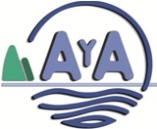 AYA-FIT-306AVersión: 1Folio # __________LÍNEA DE TUBERIA DE 
CONDUCCION Y DISTRIBUCIONAYA-FIT-306ANombre del acueducto:Población abastecida:Número de servicios:Número de servicios:Número de servicios:Dirección de la administración del sistema (coordenadas):Dirección de la administración del sistema (coordenadas):Dirección de la administración del sistema (coordenadas):Dirección de la administración del sistema (coordenadas):Dirección de la administración del sistema (coordenadas):Dirección de la administración del sistema (coordenadas):Dirección de la administración del sistema (coordenadas):Fecha de instalación de las líneas:Fecha de instalación de las líneas:Fecha de instalación de las líneas:Fecha de instalación de las líneas:Se clora en la línea:Se clora en la línea:Se clora en la línea:Sí:      No: Sí:      No: Sí:      No: Número promedio de fugas reparadas por mes:Número promedio de fugas reparadas por mes:Número promedio de fugas reparadas por mes:Número promedio de fugas reparadas por mes:Número promedio de fugas reparadas por mes:Material de la tubería:Material de la tubería:PVC:        Otro:   detallePVC:        Otro:   detallePVC:        Otro:   detallePVC:        Otro:   detalleDiámetro menor (mm/pulg):Diámetro menor (mm/pulg):Diámetro menor (mm/pulg):Diámetro mayor (mm/pulg):Diámetro mayor (mm/pulg):Diámetro mayor (mm/pulg):Diámetro mayor (mm/pulg):Diámetro mayor (mm/pulg):Riesgo1.¿Existen fugas visibles en la línea de conducción o distribución?S / N2.(*) ¿Se observan tanques quiebragradientes con tapas inadecuadamente construidos, con grietas en las paredes y/o sin sistema seguro de cierre?S / N3.(*) ¿Se observa tubería expuesta de PVC o con huecos en lugar de válvulas?S / N4.(*) ¿El trayecto de la línea de conducción es a través de zonas agrícolas, porquerizas, lecherías, tenerías o industrias?S / N5.(*) ¿Existen pasos de tubería elevados en mal estado o de PVC sin protección?S / N6.¿Carece de cloro residual en algún tramo de la línea de distribución?S / N7.¿Existen interrupciones constantes en el servicio de distribución de agua?S / N8.¿El acueducto carece de un sistema para purgar la tubería de distribución?S / N9.¿Carecen de fontanero o encargado del mantenimiento de las líneas de conducción y las redes?S / N10.¿Carece la administración de plano del acueducto?S / NTotal de fallas (GRADO TOTAL DE RIESGO DE LA ESTRUCTURA):Observaciones:Fecha de inspección:Fecha de inspección:Firma de la persona que acompaño en la inspección:FORMULARIOFORMULARIOINSPECCIÓN SANITARIA DE ACUEDUCTOSINSPECCIÓN SANITARIA DE ACUEDUCTOSINSPECCIÓN SANITARIA DE ACUEDUCTOSAYA-FIT-305BVersión: 1Folio # __________Versión: 1Folio # __________PLANTA DE TRATAMIENTO DE FILTROS RÁPIDOSPLANTA DE TRATAMIENTO DE FILTROS RÁPIDOSPLANTA DE TRATAMIENTO DE FILTROS RÁPIDOSAYA-FIT-305BNombre del acueducto:Nombre del acueducto:Nombre  de la planta:Dirección de la planta (coordenadas):Dirección de la planta (coordenadas):Dirección de la planta (coordenadas):Dirección de la planta (coordenadas):Dirección de la planta (coordenadas):Dirección de la planta (coordenadas):El agua viene de:El agua viene de:El agua viene de:El agua va para:Se pre-clora en la planta:Se pre-clora en la planta:Se pre-clora en la planta:Se pre-clora en la planta:Sí:      No: Sí:      No: Sí:      No: Sí:      No: Se post-clora en la planta:Se post-clora en la planta:Se post-clora en la planta:Sí:      No: Sí:      No: Caudal tratado (l/s):Acceso:   Bueno:        Regular:        Malo: Acceso:   Bueno:        Regular:        Malo: Acceso:   Bueno:        Regular:        Malo: Acceso:   Bueno:        Regular:        Malo: Acceso:   Bueno:        Regular:        Malo: Acceso:   Bueno:        Regular:        Malo: Acceso:   Bueno:        Regular:        Malo: Acceso:   Bueno:        Regular:        Malo: En la planta se dosifica:En la planta se dosifica:En la planta se dosifica:Operador:Operador:Operador:Frecuencia de limpieza:Frecuencia de limpieza:Frecuencia de limpieza:Mensual:       Semanal:       Diaria:       Cada dos días:       Otra:Mensual:       Semanal:       Diaria:       Cada dos días:       Otra:Mensual:       Semanal:       Diaria:       Cada dos días:       Otra:Mensual:       Semanal:       Diaria:       Cada dos días:       Otra:Mensual:       Semanal:       Diaria:       Cada dos días:       Otra:Mensual:       Semanal:       Diaria:       Cada dos días:       Otra:Mensual:       Semanal:       Diaria:       Cada dos días:       Otra:Mensual:       Semanal:       Diaria:       Cada dos días:       Otra:Mensual:       Semanal:       Diaria:       Cada dos días:       Otra:Riesgo1.¿Carece la planta de un laboratorio equipado o el equipo está dañado?S / N2.(*) ¿El dosificador de sulfato está averiado o descalibrado y no se dosifica de acuerdo con la prueba de jarras?S / N3.¿No se registra diariamente los incidentes de la planta?S / N4.¿Ha habido interrupciones en el proceso de cloración?S / N5.¿Carece de cerca que la proteja de la entrada de persona y animales o ésta está defectuosa?S / N6.¿Está el lote sucio o enmontado?S / N7.¿Las estructuras presentan grietas en las paredes?S / N8.¿Existen interrupciones o fluctuaciones en el caudal de entrada a la planta?S / N9.¿Están las estructuras sucias en su interior, denotando falta de mantenimiento?S / N10.(*) ¿Existen fuentes de contaminación en las inmediaciones de la planta, tales como letrinas, animales, basura, actividad agrícola o industrial, a menos de 20 m?S / NTotal de fallas (GRADO TOTAL DE RIESGO DE LA ESTRUCTURA):Observaciones:Fecha de inspección:Fecha de inspección:Firma representante del acueducto:FORMULARIOINSPECCIÓN SANITARIA DE ACUEDUCTOSAYA-FIT-305AVersión: 1Folio # __________PLANTA DE TRATAMIENTO DE FILTROS LENTOSAYA-FIT-305ANombre del acueducto:Nombre del acueducto:Nombre  de la planta:Dirección de la planta (coordenadas):Dirección de la planta (coordenadas):Dirección de la planta (coordenadas):Dirección de la planta (coordenadas):Dirección de la planta (coordenadas):Dirección de la planta (coordenadas):El agua viene de:El agua viene de:El agua viene de:El agua va para:Se pre-clora en la planta:Se pre-clora en la planta:Se pre-clora en la planta:Se pre-clora en la planta:Sí:      No: Sí:      No: Sí:      No: Sí:      No: Se post-clora en la planta:Se post-clora en la planta:Se post-clora en la planta:Sí:      No: Sí:      No: Caudal tratado (l/s):Acceso:   Bueno:        Regular:        Malo: Acceso:   Bueno:        Regular:        Malo: Acceso:   Bueno:        Regular:        Malo: Acceso:   Bueno:        Regular:        Malo: Acceso:   Bueno:        Regular:        Malo: Acceso:   Bueno:        Regular:        Malo: Acceso:   Bueno:        Regular:        Malo: Acceso:   Bueno:        Regular:        Malo: En la planta se dosifica:En la planta se dosifica:En la planta se dosifica:Operador:Operador:Operador:Frecuencia de limpieza:Frecuencia de limpieza:Frecuencia de limpieza:Mensual:       Semanal:       Diaria:       Cada dos días:       Otra:Mensual:       Semanal:       Diaria:       Cada dos días:       Otra:Mensual:       Semanal:       Diaria:       Cada dos días:       Otra:Mensual:       Semanal:       Diaria:       Cada dos días:       Otra:Mensual:       Semanal:       Diaria:       Cada dos días:       Otra:Mensual:       Semanal:       Diaria:       Cada dos días:       Otra:Mensual:       Semanal:       Diaria:       Cada dos días:       Otra:Mensual:       Semanal:       Diaria:       Cada dos días:       Otra:Mensual:       Semanal:       Diaria:       Cada dos días:       Otra:Riesgo1.¿Hay crecimiento de algas en los filtros?S / N2.¿No se regula adecuadamente el caudal de entrada a los filtros?S / N3.¿No se registra diariamente los incidentes de la planta?S / N4.¿Ha habido interrupciones en el proceso de cloración?S / N5.¿Carece de cerca que la proteja de la entrada de persona y animales o ésta está defectuosa?S / N6.¿Está el lote sucio o enmontado?S / N7.¿Las estructuras presentan grietas en las paredes?S / N8.¿Existen interrupciones o fluctuaciones en el caudal de entrada a la planta?S / N9.¿Están las estructuras sucias en su interior, denotando falta de mantenimiento?S / N10.(*) ¿Existen fuentes de contaminación en las inmediaciones de la planta, tales como letrinas, animales, basura, actividad agrícola o industrial, a menos de 20 m?S / NTotal de fallas (GRADO TOTAL DE RIESGO DE LA ESTRUCTURA):Observaciones:Fecha de inspección:Fecha de inspección:Firma representante del acueducto: